NAROČILNICA ZA IZPOSOJO UČBENIKOV IZ UČBENIŠKEGA SKLADA 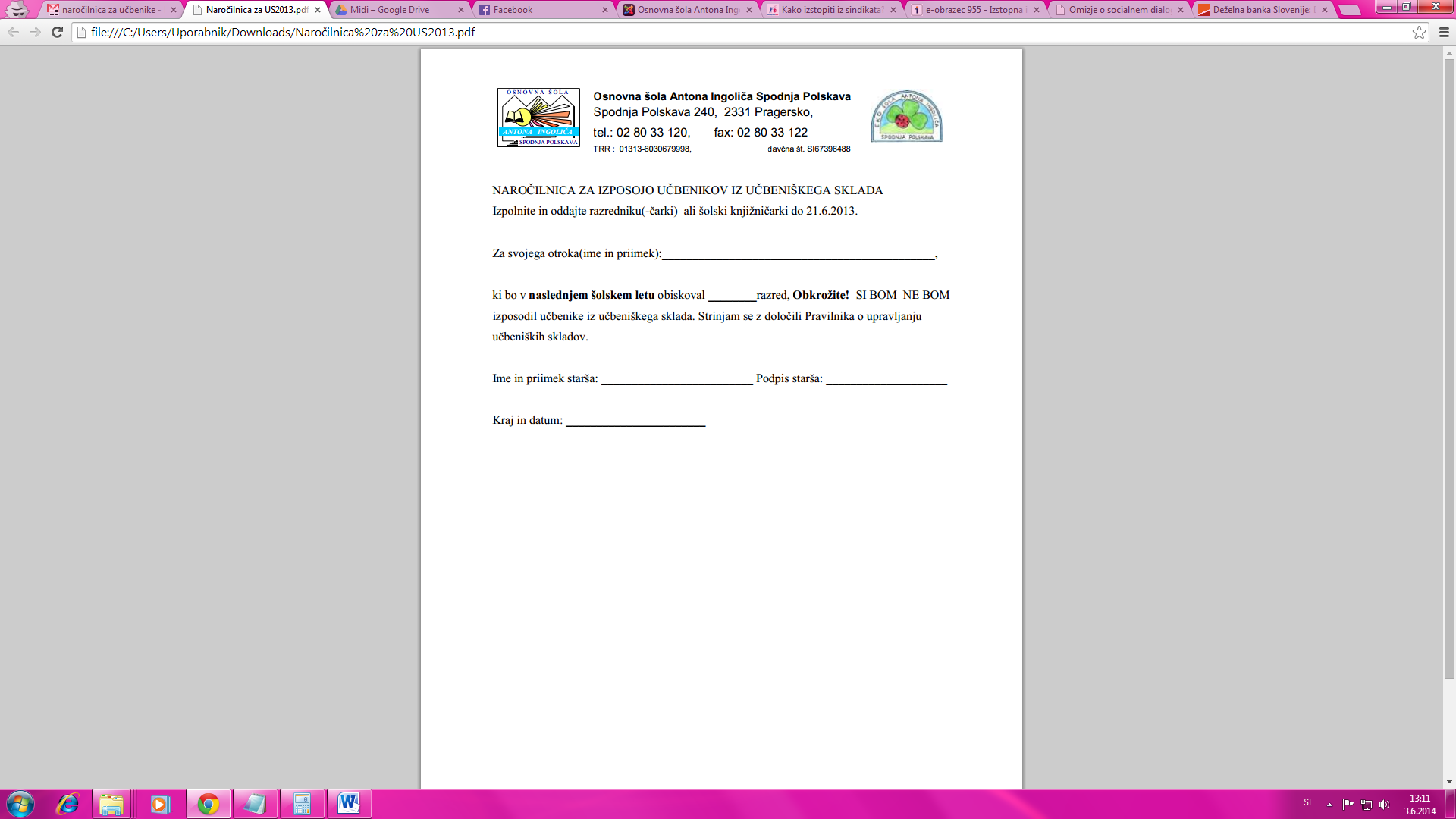 Izpolnjeno oddajte razredniku(-čarki) ali šolski knjižničarki na roditeljskem sestanku ali do 14. 6. 2019. Za svojega otroka (ime in priimek): _____________________________________________________, ki bo v šolskem letu 2019/20 obiskoval 1.__ razred (Obkrožite številko pred izbranim odgovorom.)1. SI BOM izposodil učbenike in delovne zvezke iz učbeniškega sklada,2. SI NE BOM izposodil iz učbeniškega sklada, ker bom vse kupil. 3. Doma že imam: ___________________________________________, zato si tega ne bom izposodil.Strinjam se z določili Pravilnika o upravljanju učbeniških skladov in pravili o naročanju in izposoji, ki so navedena na seznamu učbenikov, delovnih zvezkov in potrebščin. Ime in priimek starša: ________________________________  Podpis starša: ____________________  Kraj in datum: ______________________________________  NAROČILNICA ZA IZPOSOJO UČBENIKOV IZ UČBENIŠKEGA SKLADA Izpolnjeno oddajte razredniku(-čarki) ali šolski knjižničarki na roditeljskem sestanku ali do 14. 6. 2019. Za svojega otroka (ime in priimek): _____________________________________________________, ki bo v šolskem letu 2019/20 obiskoval 1.___razred (Obkrožite številko pred izbranim odgovorom.)1. SI BOM izposodil učbenike in delovne zvezke iz učbeniškega sklada,2. SI NE BOM izposodil iz učbeniškega sklada, ker jih bom vse kupil.3. Doma že imam: ___________________________________________, zato si tega ne bom izposodil.Strinjam se z določili Pravilnika o upravljanju učbeniških skladov in pravili o naročanju in izposoji, ki so navedena na seznamu učbenikov, delovnih zvezkov in potrebščin. Ime in priimek starša: _________________________________ Podpis starša: ____________________  Kraj in datum:________________________________________  